第14课 诗词三首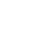 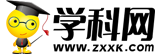 一、积累运用《行路难》1.这首诗中诗人以“行路难”比喻       。诗中具体体现“行路难”的诗句是                                        。2.诗中采用“        ”和“         ”（限填四字）两个典故委婉含蓄地表达自己对被重新任用有所期待，对未来仍抱有希望。3.“金樽清酒斗十千，玉盘珍羞直万钱”两句描写了怎样的场面？作用是什么?4.请你赏析“停杯投箸不能食，拔剑四顾心茫然”中动词的妙处。5.这首诗反映出诗人当时怎样的矛盾心理？6.诗句“行路难，行路难，多歧路，今安在”显然不同于其他的诗句，分析其独特之处及其表达效果。7.赏析“长风破浪会有时，直挂云帆济沧海”。8.分析最后两句诗中的“破”“挂”妙在何处。诗人在第7句和第8句中用了两个典故，诗人用典的作用是什么？10．最后两句诗，诗人的感情陡起，请说说诗人表达了什么感情，应该如何理解这种感情？11.以下对诗歌的理解有误的一项是（     ）    A．诗的开头两句以夸张的笔法，营造了欢乐的宴饮气氛，体现了诗人愉悦的心情。    B．诗中以“欲渡黄河冰塞川，将登太行雪满山”来比喻人生道路中的艰难险阻。[来源:Z§xx§k.Com]    C．诗中运用典故，含蓄地表达了诗人盼望得到朝廷重用的心理。    D．诗的最后两句写出了诗人坚信远大的抱负必能实现的豪迈气概。《酬乐天扬州初逢席上见赠》1.诗歌首联“      ”和“     ”这两个词写出了作者被贬谪、遭弃置的境遇，也表达了作者无限辛酸和愤懑不平的心情。2.诗歌颈联已经成为流传千古的佳句，你认为理由是什么？（提示：可从其哲理性及表情达意方面来思考）3.诗的开头两句“巴山楚水凄凉地，二十三年弃置身”是什么意思？表达了怎样的心情？4.本文运用了典故，请把它找出来并说说所表达的感情 ？5.“沉舟侧畔千帆过，病树前头万木春”的本意和比喻义是什么？含有怎样的哲理？6．这首诗的作者      ，字       题目中 的“乐天”指           。7．解释下列词语在诗中的意思：①弃置身　 ②怀旧　 ③翻似8.这首诗抒发了诗人怎样的思想情感？9．对这首诗内容的理解，错误的一项是（   ）A．首联中的词语“凄凉地”“弃置身”，暗含诗人长期谪居的痛苦和抑制已久的愤激心情。B．颔联写诗人回到了久别的家乡，虽人事全非，心里却有欣慰之情。C．颈联“沉舟”和“病树”是比喻久遭贬谪的诗人自己。D．尾联点明酬赠题意，既是对友人关怀的感谢，也是和友人共勉。《水调歌头》《水调歌头·明月几时有》的词牌名为________，作者________，字________，号________，________代人。这首词，把“天”和“月”都人格化了，上阕问________，下阕问________，归根结底，是问________。表现作者对人生哲理的探求。2．默写。①不知天上宫阙，________________。②我欲乘风归去，________，________。③________，________，________。不应有恨，________？④                   ，月有阴晴圆缺，               。3．苏轼的《水调歌头·明月几时有》这首词中蕴含着人生哲理的词句是（    ）A．不应有恨，何事长向别时圆？B．人有悲欢离合，月有阴晴圆缺。C．但愿人长久，千里共婵娟。D．我欲乘风归去。4．解释。①达旦：②兼：  5．“我欲乘风归去，又恐琼楼玉宇，高处不胜寒”反映了词人怎样的心理？了词人怎样的心理？6．结合语段说说词中人在思考什么？7．“不应有恨”，“恨”的意思是什么？“恨”的内容可能是什么？8．下面咏月的诗句中，哪一句与“但愿人长久，千里共婵娟”有异曲同工之妙？①月出惊山鸟，时鸣春涧中。②大漠沙如雪，燕山月如钩。③月落乌啼霜满天，江枫渔火对愁眠。④海上生明月，天涯共此时。⑤举杯邀明月，对影成三人。⑥野旷天低树，江清月近人。9.月亮的美称很多，你能说出几个（至少两个）拓展训练1.下列句子中加点字注音完全正确的一项是(　　)A.欲渡黄河冰塞川(sài)B.暂凭杯酒长精神(cháng)C.转朱阁,低绮户,照无眠(mǐn)D.高处不胜寒(shèng)2.下列作家、作品、时代对应有误的一项是(　　)A.李白—《行路难》(其一)—唐代B.刘禹锡—《酬乐天扬州初逢席上见赠》—唐代C.苏轼—《水调歌头》—宋代D.张岱—《湖心亭看雪》—宋代3.下列关于诗词的文学常识表述不正确的一项是(　　)A.近体诗的格律有严格的规定,一般分为两大类:律诗、绝句。B.在诗歌发展史上,把唐代以前的诗歌和唐代讲究格律的诗称为“古体诗”。C.律诗一般由四联组成,每联两句,分别为首联、颔联、颈联、尾联。D.近体诗用韵很严,除首句可以入韵也可不入韵外,各联的偶句必须押韵。4.龙华中学语文组举办中华传统文化竞赛活动,你是参赛选手。这次活动有三道竞赛题,设置两个奖项。第一题:中国是一个诗的国度,唐诗是近体诗的高峰,近体诗包括　　　　和　　　　。 第二题:认真阅读杜甫的《江畔独步寻花》,根据要求答题。黄四娘家花满蹊,千朵万朵压枝低。留连戏蝶时时舞,自在娇莺恰恰啼。(1)下面四项对诗歌的评价,哪一项与诗人的想法相距甚远?(　　)A.首句“黄四娘家花满蹊”。点明寻花的地点是在“黄四娘家”的小路上。“蹊”是小路。B.第二句“千朵万朵压枝低”。“千朵万朵”形容花的数量之多。“压枝低”,形象地描绘了花儿密密层层,沉甸甸地把枝条都压弯了。C.第三句“留连戏蝶时时舞”。是说花枝上彩蝶蹁跹起舞,这才是最动人的景致。如果没有彩蝶起舞,花也就没有什么看头。D.第四句“自在娇莺恰恰啼”。表面上好像完全在描写娇莺清脆悦耳的鸣叫声,其实,这是一种衬托手法,主要是在表现黄四娘家花的美丽与魅力。(2)你认为诗中的“留连戏蝶时时舞”用了什么修辞方法?这样写能够表现出黄四娘家花怎样的特点?表达了诗人怎样的思想感情?第三题:下面是拆乱了的与中华文化有关的一副对联,请你运用学过的对联知识,重组成一副完整的对联。　　传统　的　精华　学习　里　经典　继承　之　中　国学三、阅读下面这首古诗，完成题目。送魏大①从军陈子昂匈奴犹未灭，魏绛②复从戎。怅别三河道，言追六郡雄③。雁山横代④北，狐塞⑤接云中⑥。勿使燕然⑦上，惟留汉将功。【注释】　①魏大：陈子昂的友人。姓魏，在兄弟中排行第一，故称。②魏绛：春秋晋国大夫，以和戎政策消除了边患而受金石之赏。③六郡雄：汉代名将赵充国，号称“六郡豪杰”。④代：代州。⑤狐塞：飞狐塞，边界驻军重地。⑥云中：云中郡，边塞重镇。⑦燕然：燕然山。东汉名将窦宪大破匈奴军队，乘胜追击，登上燕然山，刻石记功而返。1．下列对诗歌赏析不正确的一项是 (   )A．首联暗用汉代骠骑将军霍去病“匈奴未灭，无以家为也”的典故，抒发了诗人以天下为己任的豪情。B．颔联“怅别”一语，写出了诗人与友人分别时的伤感。全诗情感由首联的激昂慷慨转入分手时的儿女缠绵、惆怅悲切。C．颈联中的“横”“接”二字写出了雁山、飞狐塞等地地理位置的重要性，它们是中原地区的屏障。这两句暗示魏大此行责任重大，为结句做了铺垫。D．全诗一气呵成，充满了奋发向上的精神，表现了诗人立志报国的思想情怀，感情豪放激昂，语气慷慨悲壮，有气壮山河之势。诗歌尾联运用了什么手法？表现了诗人怎样的思想感情？